MUESTRA DE DETALLES DE CONSERVAS  C.O.M “El Molino”TALLER CONSERVAS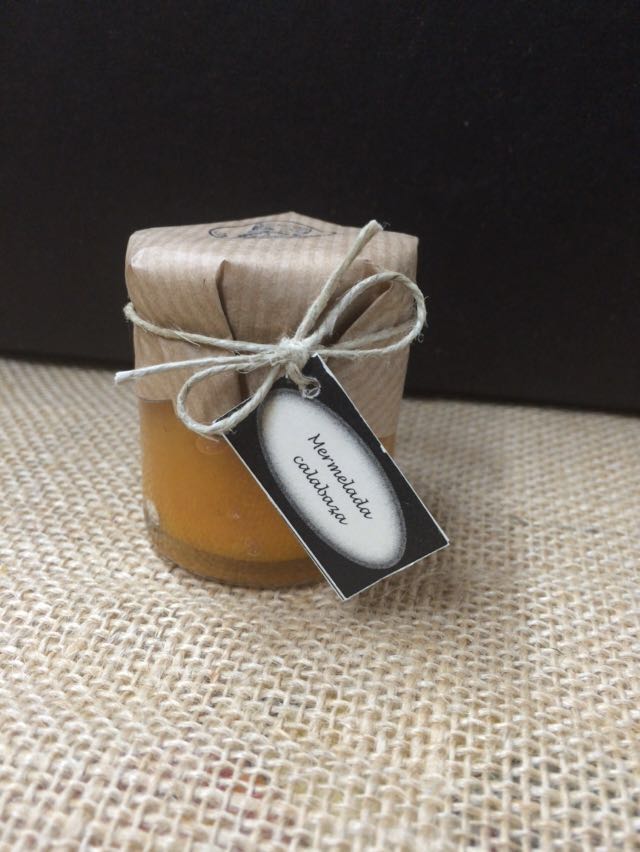 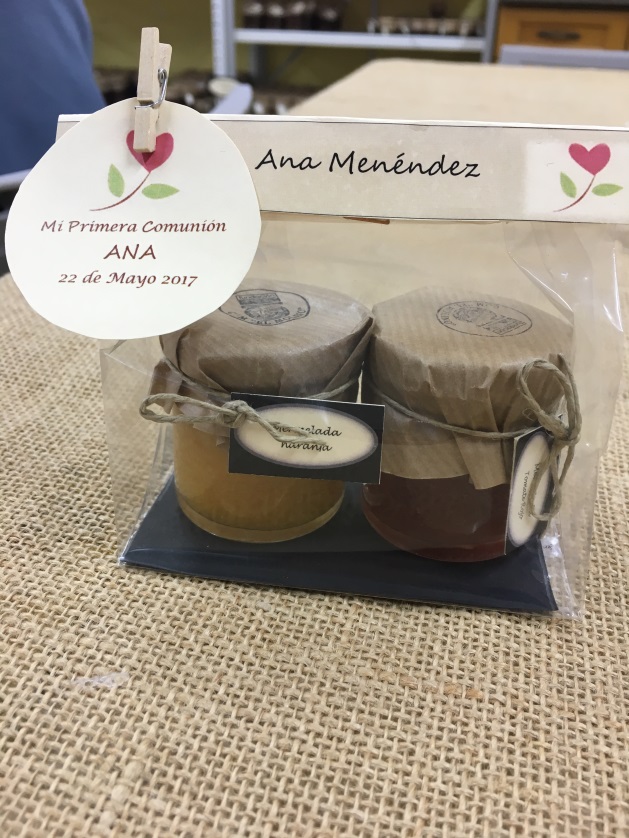 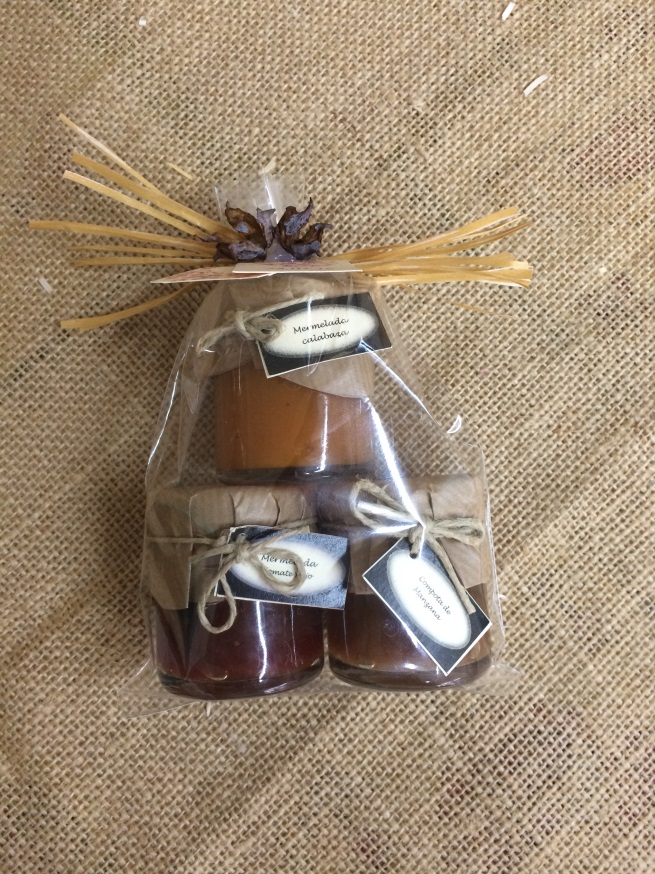 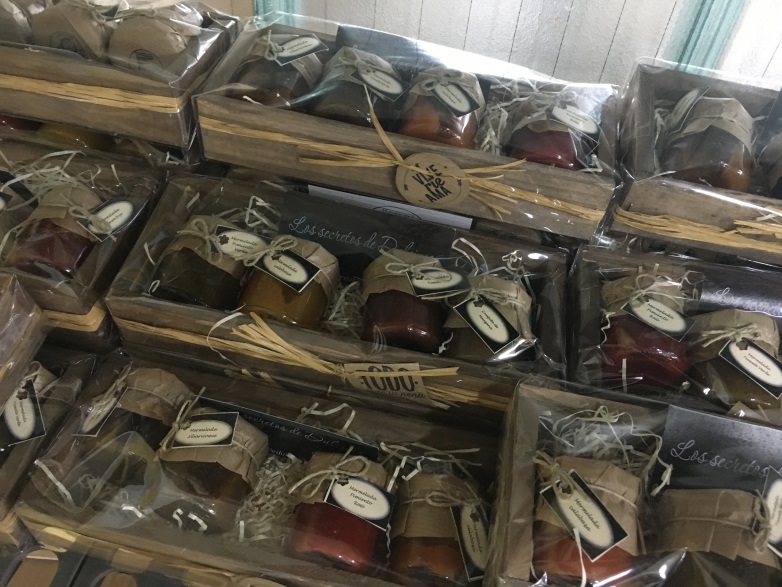 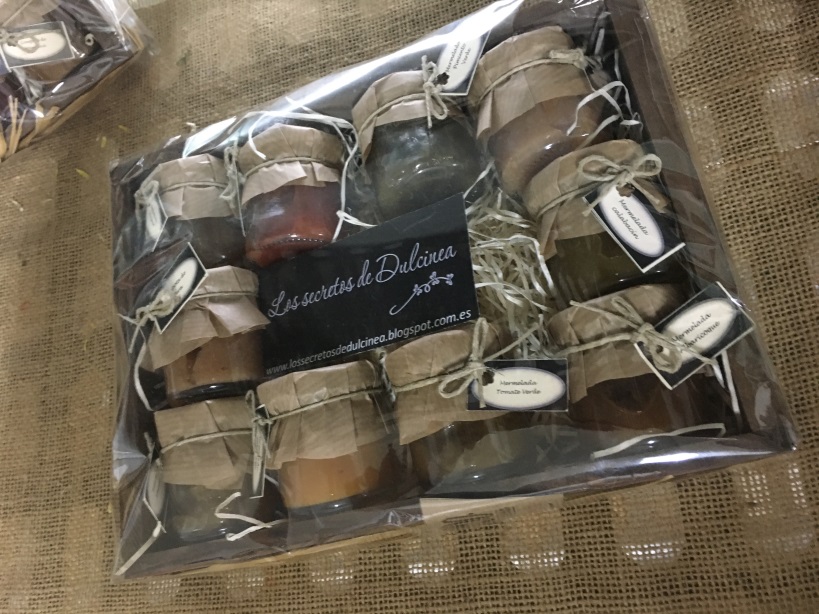 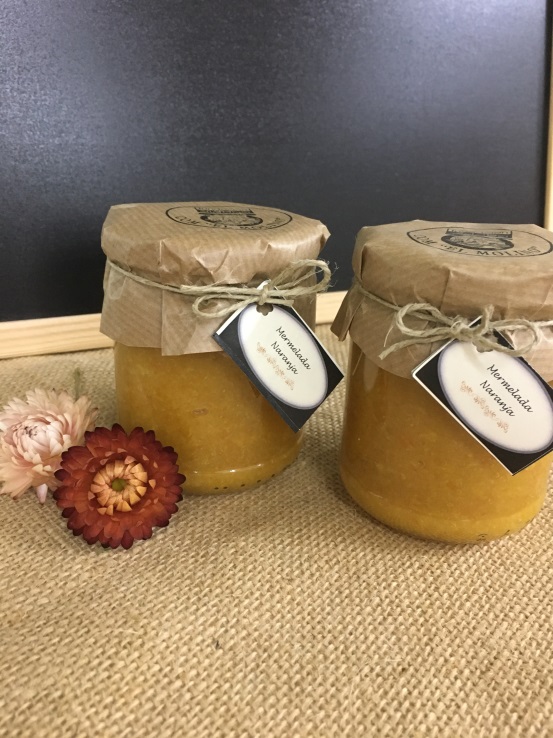 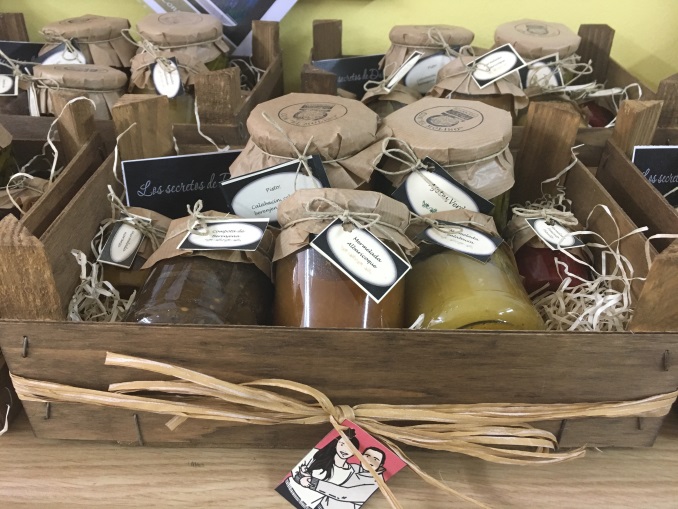 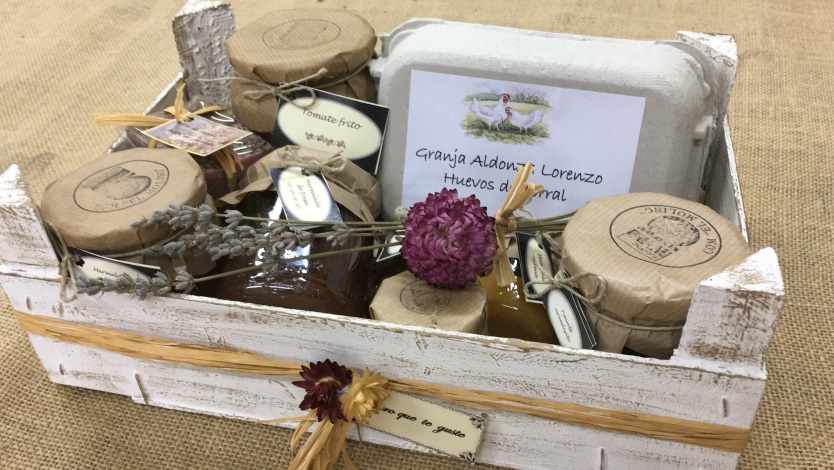 